РОССИЙСКАЯ ФЕДЕРАЦИЯХанты-Мансийский автономный округ-Югра, Березовский районМуниципальное бюджетное общеобразовательное учреждениеИГРИМСКАЯ СРЕДНЯЯ  ОБЩЕОБРАЗОВАТЕЛЬНАЯ ШКОЛА №2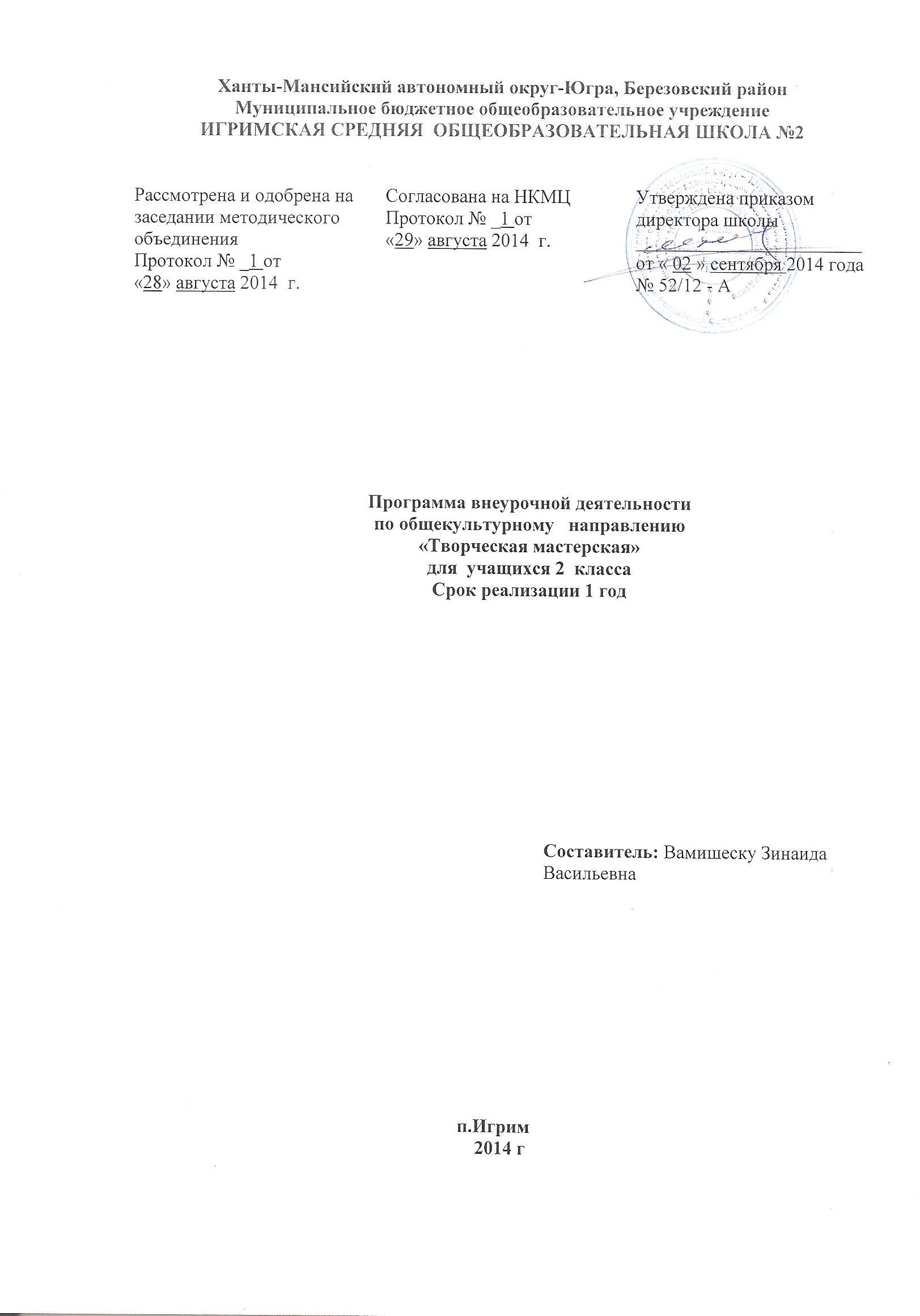 Программа внеурочной деятельности«Интеллектуальные витаминки»для учащихся 2 классаСрок  реализации 1 годСоставитель: Вамишеску Зинаида Васильевна,                                                                                      учитель начальных классов.п.Игрим2014г.Пояснительная запискаПрограмма курса разработана в соответствии с требованиями Федерального государственного образовательного стандарта начального общего образования, а также основной образовательной программой начального общего образования. Программа учитывает возрастные, общеучебные и психологические особенности младшего школьника.Курс «Интеллектуальные витаминки» представляет собой систему занятий для детей в возрасте от 7-10 лет, включает 30 занятий в 1 классе и 34 занятия во 2-4 классах: одно занятие в неделю (начиная с октября). Курс относится к общеинтеллектуальному направлению, рассчитан на 4 года, объемом в 132 часа, 1 час в неделю.Познавательные универсальные учебные действия (УУД)Федеральный компонент государственного стандарта, разработанный с учётом основных направлений модернизации образования, ориентирован не только на знаниевый, но в первую очередь на деятельностный компонент образования, что позволяет повысить мотивацию обучения, в наибольшей степени реализовать способности, возможности, потребности и интересы ребёнка. Поэтому не случайно одной из главных целей на ступени общего образования является развитие познавательной активности учащихся. Познавательная активность обеспечивает познавательную деятельность, в процессе которой происходит овладение необходимыми способами деятельности, умениями, навыками. Наличие познавательной активности – психологический фактор, который обеспечивает достижение целей обучения. К познавательным относятся в том числе результаты, заявленные в «Программе формирования универсальных учебных действий» («Планируемые результаты начального общего образования», под редакцией Г. С. Ковалевой, О. Б. Логиновой, Москва, Просвещение, 2009):поиск необходимой информации для выполнения учебных заданий с использованием учебной литературы;использование знаково-символических средств, в том числе модели и схемы для решения задач;построение речевого высказывания в устной и письменной форме;ориентирование на разнообразие способов решения задач;основы смыслового чтения художественных и познавательных текстов, выделение существенной информации из текстов разных видов;осуществление анализа объектов с выделением существенных и несущественных признаков;осуществление синтеза как составления целого из частей;сравнение, классификация по заданным критериям;установление причинно-следственных связей;построение рассуждения в форме связи простых суждений об объекте, его строении, свойствах и связях;обобщение, т. е. осуществление генерализации и выведение общности для целого ряда или класса единичных объектов на основе выделения сущностной связи;осуществление подведения под понятие на основе распознавания объектов, выделения существенных признаков и их синтеза;установление аналогии;владение общим приемом решения задач.осознанное и произвольное построение речевого высказывания в устной и письменной форме;осуществление выбора наиболее эффективных способов решения задач в зависимости от конкретных условий;осуществление синтеза как составление целого из частей, самостоятельно достраивая и восполняя недостающие компоненты;сравнение,  классификация, самостоятельный выбор основания и критерии для указанных логических операций;построение логических рассуждений, включающее установление причинно-следственных связей.Коммуникативные универсальные учебные действия (УУД)В сфере коммуникации важны умения учитывать позицию собеседника, организовывать и осуществлять сотрудничество и кооперацию с учителем и сверстниками, адекватно передавать информацию и отображать предметное содержание и условия деятельности в речи. Поэтому одной из главных целей на ступени общего образования является развитие коммуникативных умений учащихся.К коммуникативным относятся в том числе результаты, заявленные в «Программе формирования универсальных учебных действий» («Планируемые результаты начального общего образования», под редакцией Г. С. Ковалевой, О. Б. Логиновой, Москва, Просвещение, 2009):допускать возможность существования у людей различных точек зрения, в том числе не совпадающих с его собственной, и ориентироваться на позицию партнера в общении и взаимодействии;учитывать разные мнения и стремиться к координации различных позиций в сотрудничестве;формулировать собственное мнение и позицию;договариваться и приходить к общему решению в совместной деятельности, в том числе в ситуации столкновения интересов;строить понятные для партнера высказывания, учитывающие, что партнер знает и видит, а что нет;задавать вопросы;контролировать действия партнера;использовать речь для регуляции своего действия;адекватно использовать речевые средства для решения различных коммуникативных задач, строить монологическое высказывание, владеть диалогической формой речи.учитывать и координировать в сотрудничестве отличные от собственной позиции других людей;учитывать разные мнения и интересы и обосновывать собственную позицию;понимать относительность мнений и подходов к решению проблемы;аргументировать свою позицию и координировать ее с позициями партнеров в сотрудничестве при выработке общего решения в совместной деятельности;продуктивно разрешать конфликты на основе учета интересов и позиций всех его участников;с учетом целей коммуникации достаточно точно, последовательно и полно передавать партнеру необходимую информацию как ориентир для построения действия;задавать вопросы, необходимые для организации собственной деятельности и сотрудничества с партнером;осуществлять взаимный контроль и оказывать в сотрудничестве необходимую взаимопомощь;адекватно использовать речь для планирования и регуляции своей деятельности;адекватно использовать речевые средства для эффективного решения разнообразных коммуникативных задач.Цель курса Помочь учителю в формировании познавательных и коммуникативных универсальных учебных действий (УУД) школьников.ЗадачиРазвивать познавательную активность учащихся как важнейший компонент любой деятельности человека.Формировать познавательные результаты, заявленные в  «Программе формирования универсальных учебных действий» ФГОС.Повысить мотивацию обучения, в наибольшей степени реализовать способности, возможности, потребности и интересы ребёнка.Форма занятийПо количеству детей, участвующих в занятии: индивидуальная, коллективная, групповая (в 1-2 классах – работа в парах).По особенностям коммуникативного взаимодействия: практикум, интеллектуальная игра, мини-проекты.По дидактической цели: вводные занятия, занятия по углублению знаний, практические занятия, комбинированные формы занятий.Продолжительность занятий1 класс – 35 минут.2-4 классы – 40 минут.Дидактический материалКурс поддержан комплектом дидактического материала «Интеллектуальные витаминки». Каждый выпуск «Интеллектуальных витаминок» представляет собой 2 страницы формата А4, включающий в себя 8 заданий. Задания предполагают разный формат ответа (открытый и закрытый тип, сопоставление и т.д.). В основе пособия «Интеллектуальные витаминки» лежит классификация Тёрстоуна. Каждое задание направлено на формирование одного из аспектов интеллектуальной деятельности:Работа с числом (способность совершать счётные операции)Словесная гибкость (способность легко находить слова для адекватного выражения мыслей)Вербальное восприятие (способность адекватно понимать устную и письменную речь)Пространственное мышление (способность оперировать в уме пространственными отношениями)Готовность к перцепции (быстрота восприятия сходств и различий между предметами и изображениями)Способность к рассуждению (решение проблем с использованием прошлого опыта)Системный анализ (стратегическое планирование)Продуктивность мышления (способность генерировать разные виды решения одной и той же задачи)Общие рекомендации по работе с «Витаминками»Системность. Употребляйте по одной «витаминке» раз в неделю в течение всего учебного года.Групповая работа. Поощряйте командную игру. Если некоторые задания трудноваты для индивидуального решения, объедините детей в группы. В конце концов, одна из Ваших задач – формирование коммуникативных УУД.Структура занятия. Эпиграф. В качестве эпиграфов к «витаминкам» используются пословицы и фразеологизмы. Работа с ними поможет увеличить пассивный словарный запас школьников, положительно скажется на развитии языкового чутья и научит эффективному использованию речевых средств (коммуникативные УУД). Работа с эпиграфом занятия происходит в несколько этапов:1. Перед началом работы с заданиями спросите учеников, как они понимают значение пословицы, что могла бы означать приведённая фраза, в каких ситуациях уместно её использование. Пусть дети выскажут свои версии и аргументируют их.2. В начале занятия проведите беседу о значении пословицы. После Вашего объяснения значения фразеологизма предложите детям вспомнить другие пословицы с тем же смыслом.3. В ходе занятия вернитесь к эпиграфу для более глубокого осмысления, обсудите ситуации, в которых данное выражение было бы уместно.4. Вернитесь к эпиграфу в конце занятия, проанализируйте восприятие пословицы детьми в начале и в конце урока.5. Перед началом работы с новой пословицей поработайте с эпиграфом предыдущего занятия. Если возможно, найдите сходство в толковании новой и прежней пословиц.Работа с заданиями. Восемь заданий, нацеленных на различные факторы интеллекта, всесторонне стимулируют ум и логические умения ребёнка (познавательные УУД). Первый месяц-полтора не пускайте работу с «Витаминками» на самотёк. Познакомьте учеников со структурой пособия и правилами работы. Выполняйте все задания в классе. Только после того как дети освоятся с «Витаминками», допускается выдавать их на дом для самостоятельной работы. Если ребёнок систематически не справляется с заданиями одного из восьми видов – это повод для беспокойства.Рефлексия. Рефлексия способствует формированию навыков самооценки собственной работы (регулятивные УУД). Полезно проводить её всегда – после того как задания очередной «витаминки» решены. Предложите детям определить самые интересные и самые трудные задания. Пусть сделают это индивидуально или в мини-группах и озвучат свой ответ. При презентации ответа дети должны объяснить, почему данное задание показалось им интересным или трудным.Учебно-тематический планСодержание программыВиды «витаминок»Обычные (A, B, C, …, X, Y, Z) – первые 25 «витаминок» пособия. Основная цель – формирование познавательных УУД. Применяйте обычные «витаминки» в качестве интеллектуальных разминок на Ваших уроках, выдавайте в виде домашнего задания, используйте на классных часах. Иными словами, работайте с пособием так, как Вам удобно. Допустимо выполнять в классе не все задания – одно-два оставить на дом или начать выполнять в классе и предложить детям закончить их дома.Супервитаминки (Супервитамин-1, Супервитамин-2, Супервитамин-3) находятся в конце пособия, перед контрольными «витаминками». Основная цель – формирование коммуникативных УУД и повышение мотивации. Отведите на работу с «супервитаминкой» целый урок в форме интеллектуальной игры. Контрольные (K1, K2) – последние 2 «витаминки» пособия. Основная цель – несложный мониторинг сформированности познавательных УУД учащихся, пополнение ученического портфолио. С данными «витаминками» дети должны заниматься индивидуально в режиме контрольной работы. Каждое задание оценивается в зависимости от количества выполненных элементов (например, если максимальный балл за упражнение – 5, то ребёнок, разгадавший 3 из 5-ти ребусов, получает 3 балла). Подсчитайте процент выполнения каждого задания и сделайте вывод о развитости соответствующего фактора интеллекта. Если ученик набрал менее половины баллов за всю работу – это повод для беспокойства. Рекомендуется контрольные «витаминки» подписывать и вкладывать в портфолио ученика.Календарно-тематическое планирование №темаКоличество часов1.Обычные29 часов2.Супервитаминки3 часа3.Контрольные2 часаИтого:34 часаПредлагается 5 типовых структур проведения занятий: Вводное занятие, Обучение, Самостоятельная работа, Мониторинг, Особое занятие.1. (ВЗ) Вводное занятие Цель – знакомство с «Интеллектуальными витаминками».План занятия:Обсуждение вопроса: что такое интеллект?Знакомство со структурой «Интеллектуальной витаминки» и правилами выполнения заданий.Выполнение заданий.Порекомендуйте детям выполнять задания простым карандашом, чтобы была возможность исправления ошибок после проверки.Рефлексия.Варианты выполнения заданий:Индивидуально с проверкой.Все задания выполняются в классе.2. (О) ОбучениеЦель – активное введение в работу с «витаминками».План занятия:Проверка домашнего задания.Для отдельных заданий заслушать объяснения или аргументацию учеников.Работа с эпиграфом.Интеллектуальная разминкаВыполнение заданий.Задания выполняются вместе с учителем. Трудные задания рассматриваются подробно. Дети высказывают свои версии и аргументируют их. Рефлексия.Варианты выполнения заданий:Индивидуально с проверкой.Фронтальная работа с параллельной проверкой.Одно-два задания остаются для домашнего выполнения, или одно из заданий начать выполнять в классе и предложить детям закончить его дома.3. (СР) Самостоятельная работаЦель – эффективное развитие интеллектуальных умений.План занятия:Проверка домашнего задания.Для отдельных заданий заслушать объяснения или аргументацию учеников.Работа с эпиграфом.Интеллектуальная разминка.Выполнение заданий.Предполагается, что дети выполняют работу самостоятельно. Следует привлекать более успешных детей для помощи отстающим.Рефлексия.Варианты выполнения заданий:Индивидуально с проверкой.Самостоятельная работа, взаимопроверка заданий учащимися.Одно-два задания остаются для домашнего выполнения, или одно из заданий начать выполнять в классе и предложить детям закончить его дома.4. (ОЗ) Особые занятияЦель – актуализация пройденного материала с помощью командной работы.Особые занятия проводятся по «супервитаминкам» (Супервитамин 1, Супервитамин 2, Супервитамин 3). Сценарии и визуальное сопровождение (презентации Power Point) всех трёх мероприятий – в Приложении 5. По желанию можно выбрать другие формы проведения особых занятий или разработать интерактивный сценарий самостоятельно.Варианты проведения особых занятий:Интеллектуальная игра – занятие можно провести в формате известных игр «Самый умный ученик», «Своя игра», «Букварики» или игр, традиционных для вашей школы.Фестиваль ребусов (головоломок, логических задач и т.д.) – готовится детьми дома с помощью родителей. На занятии дети предлагают одноклассникам решить ребусы (головоломки, логические задачи и т.д.). 5. (С) СамоподготовкаЦель – развитие познавательных и коммуникативных УУД учащихся в режиме внеурочно-домашней деятельности.«Интеллектуальная витаминка» целиком выдаётся учащимся на дом для самостоятельного выполнения. Данную форму работы следует использовать во время каникул, чтобы не прерывать регулярность тренировок.Варианты выполнения заданий:Индивидуально.Самостоятельная работа, привлечение родителей.6. (МЗ) Мониторинговые занятияЦель – отслеживание уровня сформированности у учащихся познавательных и коммуникативных умений.План занятия:Работа с эпиграфомВыполнение заданий.Дети самостоятельно выполняют задания специальных номеров «Интеллектуальных витаминок» (Витамин К1, ВитаминК2).ОценкаУчитель оценивает каждое задание в баллах, указанных в «витаминках» и заполняет таблицу «Результаты сформированности познавательных действий у второклассников». Ответы с рекомендациями можно найти в Приложении 7.7. (СМ) Стартовый мониторингЦель - оценка уровня сформированности познавательных и коммуникативных УУД посредством участия в БЫСТРОМ раунде конкурса ЭМУ-Эрудит.Мониторинговый конкурс отличается от «Интеллектуальных витаминок» по формату, что повышает мотивацию и позволяет оценить переносимость умений, сформированных с использованием «витаминок». БЫСТРЫЙ раунд мониторингового конкурса ЭМУ-Эрудит позволит не только осуществить начальный срез, но и даст более объективную картину уровня сформированности познавательных и коммуникативных УУД в классе. По окончании конкурса учителю будет предоставлен готовый индивидуальный и сравнительный анализ по классу.План занятия:Подготовка к конкурсу.Организационный моментВыполнение заданийРефлексия.8. (ИМ) Итоговое мероприятиеЦель – формирование познавательных и коммуникативных УУД у учащихся посредством командной работы.Участие в конкурсе Творческих Команд. Конкурс Творческих Команд способствует формированию навыков взаимодействия в команде. Увлекательный сюжет поможет Вам смотивировать учащихся на активную работу. Задания конкурса сопровождаются методическими рекомендациями для учителя. Другая форма проведения итогового мероприятия – это участие в Брей-ринге (в рамках одной параллели классов).Планируемые результатыРесурсное обеспечение программыМетодические рекомендациик проведению интерактивного занятияв рамках пособия«Интеллектуальные витаминки», Супервитамин 1.Занятие по пособию «Интеллектуальные витаминки», супервитамин 1 предлагается провести в форме соревновательной интеллектуальной игры. Урок состоит из девяти мини-игр. В качестве визуального сопровождения используйте презентацию Power Point.- Разделите класс на 3 команды (будет удобно деление по рядам).- Попросите участников каждой команды выбрать капитана.1 слайд1. Установка2. Мотивация учащихся на интересную деятельность2 слайд. Работа с эпиграфом1. Обсудите вопрос: что обозначает выражение «Один в поле не воин»? Опросите нескольких желающих.2. Объясните классу происхождения этой поговорки.Пословица исконно русская. Первоначальный её смысл проясняется на основе более древнего варианта — «Один в поле не ратай», где ратай (от орати — пахать) — пахарь, земледелец. Пословица относилась к сельскохозяйственному труду, требующему нескольких работников. Затем слово ратай по созвучию заменилось на ратник, причем такая замена была подготовлена и устойчивыми фольклорными ассоциациями ратного поля, поля битвы с полем мирного труда. Слово ратник синонимически заменялось на воевода и воин. На основе антонимического противопоставления образовался и новый вариант пословицы — И один в поле воин.3. Спросите у учащихся, какие похожие по смыслу пословицы и поговорки они знают.3 слайд. Задание на правильность (не на скорость). Команды совещаются, отвечают по готовности. За правильный ответ команда получает 1 балл, за неправильный – 0 баллов.После работы с эпиграфом начинается соревнование. Команды получают баллы за правильные ответы или за быстроту выполнения задания.4 слайд. Выбирай-ка. На выполнение задания даётся 2 минуты. Затем отвечает 1 человек от команды. Остальные участники могут помогать ему. Если все ответы правильные, команда получает 3 балла, 1 ошибка – 2 балла, 2 и более ошибки – 1 балл.5 слайд. Разрезай-ка. Задание на правильность. Командам даётся 2 минуты на его выполнение письменно (рисуют). В конце капитаны выходят и представляют свои ответы. Безошибочное выполнение – 3 балла, небольшое количество ошибок – 2 балла, задание не выполнено совсем – 1 балл.6 слайд. Разыскай-ка.Задание на скорость. Первая команда – 3 балла, вторая – 2 балла, третья – 1 балл7 слайд. Разделяй-ка.Задание на правильность. Командам даётся 2 минуты на его выполнение письменно (рисуют). В конце капитаны выходят и представляют свои ответы. Безошибочное выполнение – 3 балла, небольшое количество ошибок – 2 балла, задание не выполнено совсем – 1 балл.8 слайд. Подставляй-ка.Задание на правильность. Команды по очереди называют ответы. При неверном ответе ход переходит к противнику. Ответы появляются на слайде. За каждый верный ответ команда получает 1 балл, если ответ неверный – 0 баллов.9 слайд. Сосчитай-ка. Конкурс капитанов.Капитаны выходят к доске и выполняют задание на листах бумаги (чертят возможные пути). Остальные выполняют задание за партой. Затем учитель проверяет работу капитанов. За идеально выполненное задание команда получает 3 балла, 1-2 ошибки – 2 балла, 3 и более ошибок – 1 балл.10 слайд. Расшифруй-ка.Задание на скорость. Первая команда – 3 балла, вторая – 2 балла, третья – 1 балл11 слайд. Заполняй-ка.Задание на скорость и на правильность. Первая команда – 3 балла, вторая – 2 балла, третья – 1 балл.Если задание выполнено неверно, команда автоматически попадает на последнее место.Подсчёт баллов, поощрение победителей.Учебно-методическое обеспечение«Интеллектуальные витаминки». Рабочая тетрадь по внеурочной деятельности для 2 класса. Учебно-методическое пособие.- г. Екатеринбург: АНО «Центр Развития Молодёжи».Интернет-ресурсы: http://www.cerm.ru;                 http://www.math.ru/lib/files/pdf/olimp/archimed.pdf;               http://www.profguide.ru/myshlenie/logic/1400/; http://nazva.net/rubric/10/;Предлагается 5 типовых структур проведения занятий: Вводное занятие, Обучение, Самостоятельная работа, Мониторинг, Особое занятие.1. (ВЗ) Вводное занятие Цель – знакомство с «Интеллектуальными витаминками».План занятия:Обсуждение вопроса: что такое интеллект?Знакомство со структурой «Интеллектуальной витаминки» и правилами выполнения заданий.Выполнение заданий.Порекомендуйте детям выполнять задания простым карандашом, чтобы была возможность исправления ошибок после проверки.Рефлексия.Варианты выполнения заданий:Индивидуально с проверкой.Все задания выполняются в классе.2. (О) ОбучениеЦель – активное введение в работу с «витаминками».План занятия:Проверка домашнего задания.Для отдельных заданий заслушать объяснения или аргументацию учеников.Работа с эпиграфом.Интеллектуальная разминкаВыполнение заданий.Задания выполняются вместе с учителем. Трудные задания рассматриваются подробно. Дети высказывают свои версии и аргументируют их. Рефлексия.Варианты выполнения заданий:Индивидуально с проверкой.Фронтальная работа с параллельной проверкой.Одно-два задания остаются для домашнего выполнения, или одно из заданий начать выполнять в классе и предложить детям закончить его дома.3. (СР) Самостоятельная работаЦель – эффективное развитие интеллектуальных умений.План занятия:Проверка домашнего задания.Для отдельных заданий заслушать объяснения или аргументацию учеников.Работа с эпиграфом.Интеллектуальная разминка.Выполнение заданий.Предполагается, что дети выполняют работу самостоятельно. Следует привлекать более успешных детей для помощи отстающим.Рефлексия.Варианты выполнения заданий:Индивидуально с проверкой.Самостоятельная работа, взаимопроверка заданий учащимися.Одно-два задания остаются для домашнего выполнения, или одно из заданий начать выполнять в классе и предложить детям закончить его дома.4. (ОЗ) Особые занятияЦель – актуализация пройденного материала с помощью командной работы.Особые занятия проводятся по «супервитаминкам» (Супервитамин 1, Супервитамин 2, Супервитамин 3). Сценарии и визуальное сопровождение (презентации Power Point) всех трёх мероприятий – в Приложении 5. По желанию можно выбрать другие формы проведения особых занятий или разработать интерактивный сценарий самостоятельно.Варианты проведения особых занятий:Интеллектуальная игра – занятие можно провести в формате известных игр «Самый умный ученик», «Своя игра», «Букварики» или игр, традиционных для вашей школы.Фестиваль ребусов (головоломок, логических задач и т.д.) – готовится детьми дома с помощью родителей. На занятии дети предлагают одноклассникам решить ребусы (головоломки, логические задачи и т.д.). 5. (С) СамоподготовкаЦель – развитие познавательных и коммуникативных УУД учащихся в режиме внеурочно-домашней деятельности.«Интеллектуальная витаминка» целиком выдаётся учащимся на дом для самостоятельного выполнения. Данную форму работы следует использовать во время каникул, чтобы не прерывать регулярность тренировок.Варианты выполнения заданий:Индивидуально.Самостоятельная работа, привлечение родителей.6. (МЗ) Мониторинговые занятияЦель – отслеживание уровня сформированности у учащихся познавательных и коммуникативных умений.План занятия:Работа с эпиграфомВыполнение заданий.Дети самостоятельно выполняют задания специальных номеров «Интеллектуальных витаминок» (Витамин К1, ВитаминК2).ОценкаУчитель оценивает каждое задание в баллах, указанных в «витаминках» и заполняет таблицу «Результаты сформированности познавательных действий у второклассников». Ответы с рекомендациями можно найти в Приложении 7.7. (СМ) Стартовый мониторингЦель - оценка уровня сформированности познавательных и коммуникативных УУД посредством участия в БЫСТРОМ раунде конкурса ЭМУ-Эрудит.Мониторинговый конкурс отличается от «Интеллектуальных витаминок» по формату, что повышает мотивацию и позволяет оценить переносимость умений, сформированных с использованием «витаминок». БЫСТРЫЙ раунд мониторингового конкурса ЭМУ-Эрудит позволит не только осуществить начальный срез, но и даст более объективную картину уровня сформированности познавательных и коммуникативных УУД в классе. По окончании конкурса учителю будет предоставлен готовый индивидуальный и сравнительный анализ по классу.План занятия:Подготовка к конкурсу.Организационный моментВыполнение заданийРефлексия.8. (ИМ) Итоговое мероприятиеЦель – формирование познавательных и коммуникативных УУД у учащихся посредством командной работы.Участие в конкурсе Творческих Команд. Конкурс Творческих Команд способствует формированию навыков взаимодействия в команде. Увлекательный сюжет поможет Вам смотивировать учащихся на активную работу. Задания конкурса сопровождаются методическими рекомендациями для учителя. Другая форма проведения итогового мероприятия – это участие в Брей-ринге (в рамках одной параллели классов).Планируемые результатыРесурсное обеспечение программыМетодические рекомендациик проведению интерактивного занятияв рамках пособия«Интеллектуальные витаминки», Супервитамин 1.Занятие по пособию «Интеллектуальные витаминки», супервитамин 1 предлагается провести в форме соревновательной интеллектуальной игры. Урок состоит из девяти мини-игр. В качестве визуального сопровождения используйте презентацию Power Point.- Разделите класс на 3 команды (будет удобно деление по рядам).- Попросите участников каждой команды выбрать капитана.1 слайд1. Установка2. Мотивация учащихся на интересную деятельность2 слайд. Работа с эпиграфом1. Обсудите вопрос: что обозначает выражение «Один в поле не воин»? Опросите нескольких желающих.2. Объясните классу происхождения этой поговорки.Пословица исконно русская. Первоначальный её смысл проясняется на основе более древнего варианта — «Один в поле не ратай», где ратай (от орати — пахать) — пахарь, земледелец. Пословица относилась к сельскохозяйственному труду, требующему нескольких работников. Затем слово ратай по созвучию заменилось на ратник, причем такая замена была подготовлена и устойчивыми фольклорными ассоциациями ратного поля, поля битвы с полем мирного труда. Слово ратник синонимически заменялось на воевода и воин. На основе антонимического противопоставления образовался и новый вариант пословицы — И один в поле воин.3. Спросите у учащихся, какие похожие по смыслу пословицы и поговорки они знают.3 слайд. Задание на правильность (не на скорость). Команды совещаются, отвечают по готовности. За правильный ответ команда получает 1 балл, за неправильный – 0 баллов.После работы с эпиграфом начинается соревнование. Команды получают баллы за правильные ответы или за быстроту выполнения задания.4 слайд. Выбирай-ка. На выполнение задания даётся 2 минуты. Затем отвечает 1 человек от команды. Остальные участники могут помогать ему. Если все ответы правильные, команда получает 3 балла, 1 ошибка – 2 балла, 2 и более ошибки – 1 балл.5 слайд. Разрезай-ка. Задание на правильность. Командам даётся 2 минуты на его выполнение письменно (рисуют). В конце капитаны выходят и представляют свои ответы. Безошибочное выполнение – 3 балла, небольшое количество ошибок – 2 балла, задание не выполнено совсем – 1 балл.6 слайд. Разыскай-ка.Задание на скорость. Первая команда – 3 балла, вторая – 2 балла, третья – 1 балл7 слайд. Разделяй-ка.Задание на правильность. Командам даётся 2 минуты на его выполнение письменно (рисуют). В конце капитаны выходят и представляют свои ответы. Безошибочное выполнение – 3 балла, небольшое количество ошибок – 2 балла, задание не выполнено совсем – 1 балл.8 слайд. Подставляй-ка.Задание на правильность. Команды по очереди называют ответы. При неверном ответе ход переходит к противнику. Ответы появляются на слайде. За каждый верный ответ команда получает 1 балл, если ответ неверный – 0 баллов.9 слайд. Сосчитай-ка. Конкурс капитанов.Капитаны выходят к доске и выполняют задание на листах бумаги (чертят возможные пути). Остальные выполняют задание за партой. Затем учитель проверяет работу капитанов. За идеально выполненное задание команда получает 3 балла, 1-2 ошибки – 2 балла, 3 и более ошибок – 1 балл.10 слайд. Расшифруй-ка.Задание на скорость. Первая команда – 3 балла, вторая – 2 балла, третья – 1 балл11 слайд. Заполняй-ка.Задание на скорость и на правильность. Первая команда – 3 балла, вторая – 2 балла, третья – 1 балл.Если задание выполнено неверно, команда автоматически попадает на последнее место.Подсчёт баллов, поощрение победителей.Учебно-методическое обеспечение«Интеллектуальные витаминки». Рабочая тетрадь по внеурочной деятельности для 2 класса. Учебно-методическое пособие.- г. Екатеринбург: АНО «Центр Развития Молодёжи».Интернет-ресурсы: http://www.cerm.ru;                 http://www.math.ru/lib/files/pdf/olimp/archimed.pdf;               http://www.profguide.ru/myshlenie/logic/1400/; http://nazva.net/rubric/10/;